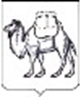 ТЕРРИТОРИАЛЬНАЯ ИЗБИРАТЕЛЬНАЯ КОМИССИЯСОСНОВСКОГО РАЙОНАРЕШЕНИЕ14 августа 2023 года                                                                                №87/752-5с. ДолгодеревенскоеОб утверждении текста и числа бюллетеней для голосования на выборах депутатов Совета депутатов сельского поселения Новый Кременкуль четвертого созыва В соответствии со статьей 63 Федерального закона от 12 июня 2002 года № 67-ФЗ «Об основных гарантиях избирательных прав и права на участие в референдуме граждан Российской Федерации», со статьей 41 Закона Челябинской области № 36-ЗО от 29 июня 2006 года «О муниципальных выборах в Челябинской области, территориальная избирательная комиссия Сосновского района, на которую в соответствии постановлением избирательной комиссии Челябинской области № 10/107-7 от 29 апреля 2022 года возложено исполнение полномочий по подготовке и проведению выборов в органы местного самоуправления, местного референдума на территории сельского поселения Новый Кременкуль Сосновского муниципального района РЕШИЛА:1. Утвердить текст бюллетеня для голосования на выборах депутатов Совета депутатов сельского поселения Новый Кременкуль четвертого созыва (прилагается).2. Утвердить число избирательных бюллетеней для голосования на выборах депутатов Совета депутатов сельского поселения Новый Кременкуль четвертого созыва – 341 (триста сорок один) штук.3. Направить настоящее решение в избирательную комиссию Челябинской области для размещения в информационно-телекоммуникационной сети «Интернет».4. Контроль за исполнением настоящего решения возложить на председателя территориальной избирательной комиссии Сосновского района Т.Б. Корниенко.Председатель комиссии                                                                  Т.Б. КорниенкоСекретарь комиссии                                                                      И.М. Щастливая